КАРАР                                               №  12/1                      ПОСТАНОВЛЕНИЕ«14»  апрель  2021  й.                                                          «14»  апреля  2021 г.Дүшəмбикə ауылы                                                                   село Душанбеково Об утверждении Программы профилактики нарушений обязательных требований, осуществляемой органом муниципального контроля - Администрацией сельского поселения Душанбековский сельсовет муниципального района Кигинский районРеспублики Башкортостан на 2021 годВ соответствии с Федеральным законом от 26.12.2008 № 294-ФЗ 
«О защите прав юридических лиц и индивидуальных предпринимателей при осуществлении государственного контроля (надзора) и муниципального контроля», руководствуясь Уставом сельского поселения Душанбековский сельсовет муниципального района Кигинский район Республики Башкортостан,    п о с т а н о в л я ю:Утвердить Программу профилактики нарушений обязательных требований, осуществляемую органом муниципального контроля - Администрацией сельского поселения Душанбековский сельсовет муниципального района Кигинский район Республики Башкортостан на 2021 год». Должностным лицам Администрации сельского поселения Душанбековский сельсовет, уполномоченным на осуществление муниципального контроля в соответствующих сферах деятельности, обеспечить в пределах своей компетенции выполнение Программы профилактики нарушений, утвержденной пунктом 1 настоящего Постановления.Настоящее постановление вступает в силу со дня его официального опубликования (обнародования).         4. Обнародовать настоящее постановление на информационном стенде 
в здании Администрации сельского поселения Душанбековский сельсовет
и разместить на официальном сайте сельского поселения Душанбековский сельсовет муниципального района Кигинский район Республики Башкортостан в сети Интернет.       5. Контроль за исполнением настоящего постановления оставляю за собой.Глава сельского поселения	                                           Ф.А. Гизатуллин                                                                                                   УТВЕРЖДЕНО                                                             постановлением администрации  сельского  поселенияДушанбековский сельсовет муниципального районаКигинский район Республики Башкортостан                                                                    от «14» апреля 2021 г. № 12/1 ПРОГРАММАпрофилактики нарушений обязательных требований, осуществляемой органом муниципального контроля - Администрацией сельского поселения Душанбековский сельсовет муниципального района Кигинский район Республики Башкортостан на 2021 годВИДЫ МУНИЦИПАЛЬНОГО КОНТРОЛЯ, ОСУЩЕСТВЛЯЕМОГО В СЕЛЬСКОМ ПОСЕЛЕНИИ ДУШАНБЕКОВСКИЙ СЕЛЬСОВЕТ МУНИЦИПАЛЬНОГО РАЙОНА КИГИНСКИЙ РАЙОН РЕСПУБЛИКИ БАШКОРТОСТАНМЕРОПРИЯТИЯ ПО ПРОФИЛАКТИКЕ НАРУШЕНИЙ ОБЯЗАТЕЛЬНЫХ ТРЕБОВАНИЙ, РЕАЛИЗУЕМЫЕ АДМИНИСТРАЦИЕЙ СЕЛЬСКОГО ПОСЕЛЕНИЯДУШАНБЕКОВСКИЙ СЕЛЬСОВЕТБашkортостан РеспубликаһыныңКыйғы районымуниципаль районының   Дүшəмбикə ауыл Советы ауыл  билəмəһе хакимиəте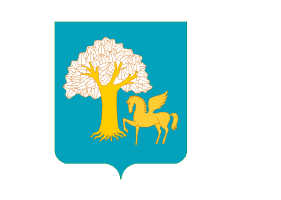 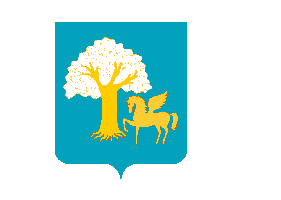 Администрация  сельского поселенияДушанбековский сельсоветмуниципального районаКигинский районРеспублики Башкортостан№ п/пНаименование вида муниципального контроляНаименование органа (должностного лица), уполномоченного на осуществление муниципального контроля соответствующей сфере деятельности1.Муниципальный жилищный контроль на территории сельского поселения Душанбековский сельсоветАдминистрация сельского поселения 2.Муниципальный контроль за соблюдением правил благоустройства территории сельского поселения Душанбековский сельсоветАдминистрация сельского поселения3.Муниципальный контроль за использованием и охраной недр при добыче общераспространенных полезных ископаемых, а также при строительстве подземных сооружений, не связанных с добычей полезных ископаемых Администрация сельского поселения№ п/пНаименование мероприятияСрок реализации мероприятияОтветственный исполнитель1.Размещение на официальном сайте Администрации сельского поселения Душанбековский сельсовет в сети «Интернет» для каждого вида муниципального контроля перечней нормативных правовых актов или и хот дельных частей, содержащих обязательные требования, оценка соблюдения которых является предметом муниципального контроля, а также текстов, соответствующих нормативных правовых актов II квартал (далее – по мере необходимости)Органы (должностные лица), уполномоченные на осуществление муниципального контроля в соответствующей сфере деятельности, указанные в разделе I настоящей Программы2.Осуществление информирования юридических лиц, индивидуальных предпринимателей по вопросам соблюдения обязательных требований, в том числе посредством разработки и опубликования руководств по соблюдению обязательных требований, проведения семинаров и конференций, разъяснительной работы в средствах массовой информации и иными способами. В случае изменения обязательных требований – подготовка и распространение комментарии о содержании новых нормативных правовых актов, устанавливающих обязательные требования, внесенных изменениях в действующие акты, сроках и порядке вступления их в действие, а также рекомендаций о проведении необходимых организационных, технических мероприятий, направленных на внедрение и обеспечение соблюдения обязательных требований в течение года (по мере необходимости)Органы (должностные лица), уполномоченные на осуществление муниципального контроля в соответствующей сфере деятельности, указанные в разделе I настоящей Программы3.Обеспечение регулярного (не реже одного раза в год) обобщения практики осуществления в соответствующей сфере деятельности муниципального контроля и размещение на официальном сайте Администрации сельского поселения Душанбековский сельсовет в сети «Интернет» соответствующих обобщений, в том числе с указанием наиболее часто встречающихся случаев нарушений обязательных требований с рекомендациями в отношении мер, которые должны приниматься юридическими лицами, индивидуальными предпринимателями вцелях недопущения таких нарушенийIV кварталОрганы (должностные лица), уполномоченные на осуществление муниципального контроля в соответствующей сфере деятельности, указанные в разделе I настоящей Программы4.Выдача предостережений о недопустимости нарушения обязательных требований в соответствии с частями 5-7 статьи 8.2 Федерального закона от 26.12.2008 года № 294-ФЗ «О защите прав юридических лиц и индивидуальных предпринимателей при осуществлении государственного контроля (надзора) и муниципального контроля» (если иной порядок не установлен федеральным законом)в течение года (по мере необходимости)Органы (должностные лица), уполномоченные на осуществление муниципального контроля в соответствующей сфере деятельности, указанные в разделе I настоящей Программы